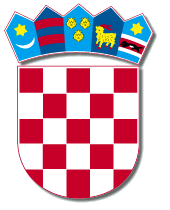 REPUBLIKA HRVATSKAPRIMORSKO-GORANSKA ŽUPANIJA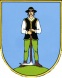                GRAD DELNICEGRA JAVNO SAVJETOVANJENaziv aktaNacrt IZMJENA I DOPUNA STATUTA GRADA DELNICARazdoblje trajanja savjetovanjaSavjetovanje je otvoreno 15 dana /zaključno sa 07.02.2018.g./NAZIV/IME I PREZIMETE ADRESA UČESNIKA SAVJETOVANJAPRIJEDLOG/RAZMIŠLJANJE UČESNIKA SAVJETOVANJA